Expansion of Water	Most types of matter will always expand when it is heated.	Water is different because it contracts when it changes temperature from 0 C (solid) to 4 C (Liquid).	One of the reasons that this occurs is because of the unique shape of the ice crystals.	Since ice forms a Hexagon shape when water freezes it is less dense than liquid water that is at 4 C.Example: 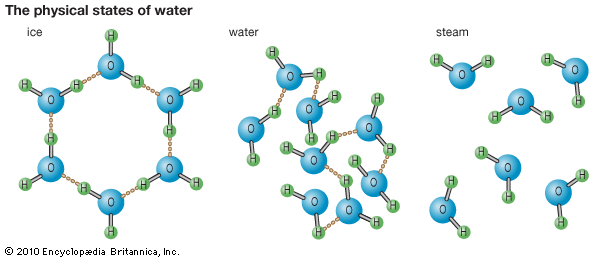 	Ice					Water @ 4 C        Steam.**This is why ice floats in water.